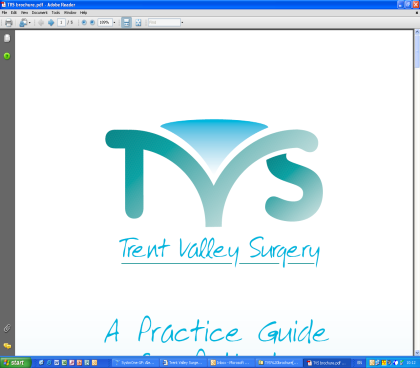 CARERS IDENTIFICATION AND REFERRAL FORMDO YOU LOOK AFTER SOMEONE WHO ISILL, FRAIL, DISABLED OR MENTALLY ILL?If so, you are a carer and we would like to support youIf you feel that you need support, please complete this form and hand it in to reception. We will refer you, with your permission, to have your needs assessed by Adult Care Services.  A Carer’s Assessment is a chance to talk about your needs as a carer and the possible ways help could be given. It also looks at the needs of the person you care for. This could be done separately, or together, depending on the situation. There is no charge for an assessment.YOUR DETAILSDETAILS OF THE PERSON YOU LOOK AFTERPlease refer me to Adult Care Services for a Carers Assessment    Thank you for completing this formNameDate Of BirthAddressPost CodeTelephone NumberAny relevant informationNameDate Of BirthADDRESS (If Different From Above)Post CodeTelephone Number (If Different From Above)GP Details (If Different From Your Own)